 (utrjevanje učne snovi prejšnje ure)VAJA V ZVEZEK Practice: A. Write the 3rd person singular (Simple Present) of the following verbs (dodaj ustrezno obrazilo –S, -ES ali –IES)1- sleep ____________ 3- say ____________ 5- have ____________ 7- miss ____________2- wash ____________ 4- go ____________ 6- copy ____________ 8- write ____________9 – do _____________ 10- perform _____________,  11 – correct _____________ 12- catch _______Henry is a shop assistant. He work…. in a shop at the station. He get…. up at seven o’clock. He has breakfast at . He drive….. to the station. At the station he see….. a friend, Mary. She go……. to work by train. Her train leave…… at eight o’clock. Henry start….. work again. At eleven o’clock, he stop…… working for fifteen minutes and drink…… coffee. He do…..n’t have lunch.    At four o’clock he stop…… working and has tea and a cake. He leave….. work at half past five. He do……n’t stay late. He stud…… German before he go…… to bed.===============================================================================================NOVA UČNA SNOVPRESENT SIMPLE: 3. os. ed – vprašalne in nikalne povedi(predstavljaj si, da govorim, kar boš sedaj ti prebral-a)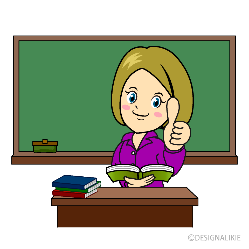 Nikalne povedi (-) se v času Present Simple Tense  tvori tako, da poved zanikamo z DOESN’T (does not) pri osebah he, she, it. (!) Glagol, ki sledi nikalnici doesn’t, ostane v nedoločniku – Ø pri vseh osebah.Primeri:  He DOESN’T drinkØ teaMaria DOESN'T love Andrew.(!) Pazimo: glagol biti (be) in imeti (have got) zanikamo z am not/ isn’t/ aren’t ter haven’t/ hasn’t gotPresent simple tense – vprašalne povediVprašalne povedi (?) v času Present Simple Tense tvorimo, tako da na začetek postavimo pomožni glagol DOES pred osebe: he, she, it. Glagol, ki sledi osebi, ostane v nedoločniku. Besedni vrstni red v vprašalni povedi je torej: does, oseba in glagol v nedoločniku – Ø.Primeri: DOES he drinkØ tea?DOES Maria love Ben?(!) Kadar je glagol biti (be: am, is, are) v povedi polnopomenski glagol, potem vprašalne povedi ne smemo tvoriti z does/doesn’t  temveč s spreganim glagolom biti na začetku. Kar več ali manj pomeni, da kadar pri vprašanjih v slovenščini uporabljamo glagol biti (sem, si, je, smo, ste), potem ga uporabljamo tudi v angleščini.Primeri: Is Andreja 18 years old? (Ali je Andreja  stara 18 let?)In NE: *Does Andreja 18 years old?Is Agatha from England? (Ali je Agatha iz Anglije?)In NE: *Does Agatha from England?V ZVEZEK ZAPIŠI NASLOV IN KRATKO  KRATKO RAZLAGO, NADALJUJ S KRATKO VAJO.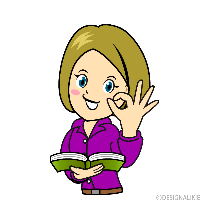 SEDAJ PA JAZ NEHAM »GOVORITI« PRESENT SIMPLE: 3. os. ed – vprašalne in nikalne povediV vprašalnih in nikalnih povedih V 3. os. ed. uprabimo pomožnik DOES (DOESN'T), gl. pa ne dodajamo obrazila –S ali –ES.My drandma DOESN'T read books at midnight.A dolphin DOESN'T live in Lake Bled.DOES your brother collect pictures of footballers? No, he doesn't.DOES London lie on the The River Themes? Yes, it does.VAJA – iztočnice zapiši v vprašalni ali nikalno povedi.a penguin / live long?  No, it ..….A penguin / spend 75% of its time in water?    Yes, …..This penguin / not not live in a forest (-)Lady Gaga / not give up                                (*se ne vda/obupa)Your cousin / ask for mone?            No,Luka Dončić / not miss many hoops